PROF. SUKRAN N. ATADENIZYeditepe University, IstanbulProf. Sukran N. Atadeniz (formerly Kadipasaoglu) was a faculty member at the Decision and Information Sciences Department, C.T. Bauer College of Business, University of Houston from 1993 to 2008. After her promotion to Associate Professor in 1999, she went on sabbatical to work as Supply Chain Consultant at Aspen Technology in Houston. After returning to the University of Houston in 2001, she continued to consult on contract with Aspentech for another year. In 2002, she initiated the Supply Chain Research Center, which she directed until 2008 at the University of Houston. In Houston, she also served as V.P. of Education of the Houston Chapter of the American Production and Inventory Management Society (APICS) which merged with the Supply Cahin Council in 2014. 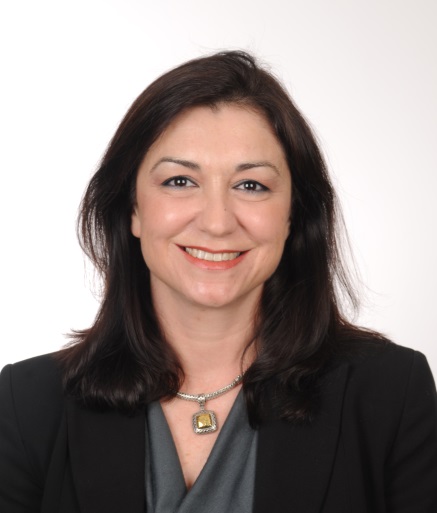 In January 2009, Prof. Atadeniz returned to Istanbul, received Professorship at Bahcesehir University where she served as Chair of the Industrial Engineering Department. In February 2011, she moved to the position of Dean of the School of Economics and Administrative Sciences at Istanbul Kemerburgaz University. Later, in 2012, she transferred to Yeditepe University where she currently serves as Dean of the Faculty of Economics and Administrative Sciences. From October 2013 to April 2015 she also served as Vice President of Yeditepe University. Since her return to Istanbul, Prof. Atadeniz served as the Honorary Chair of the HR Logistics Conference in 2009, was the founding V.P. of the Round Table of the Council of Supply Chain Management Professionals (2009-2010), and chaired the European Decision Science Institute (EDSI) 2012 Conference in Istanbul. She served as President of the European Region of the DSI from July 2012-June 2013 and is currently a member of the EDSI Executive Committee as well as a member of the DSI Marketing Committee.Prof. Atadeniz’s research areas include Production Planning & Control, Quality Management and, more recently, Supply Chain Management. She published her work in the International Journal of Production Economics, International Journal of Production Research, Journal of Operations Management, Computers and Industrial Engineering, International Journal of Logistics Systems and Management, International Journal of Quality and Productivity Management, International Journal of Health Care Quality Assurance, Industrial Management and Data Systems, and the Production and Inventory Management Journal. She actively participated/organized academic conferences and workshops in North and South America, Europe, and Asia.During her sabbatical work, Prof. Atadeniz worked as consultant to supply chain optimization projects of various global firms, received training on the SCOR model of the Supply Chain Council in USA, gained experience on Supply Chain IT and decision support systems with Aspen Technology’s proprietary supply chain optimization software, and on SAP ERP Business Suite from SAP America and SAP Germany. She served as SAP University Alliance Coordinator at the University of Houston for 8 years, at Bahcesehir University for 2 years, and currently at Yeditepe University. She holds the SAP TERP10 certification and serves as a jury member for SAP EMEA quality awards.